   			  One Minute Guide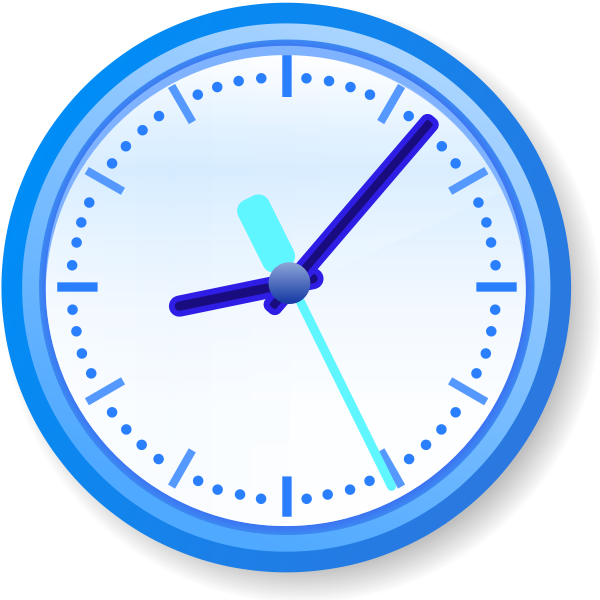 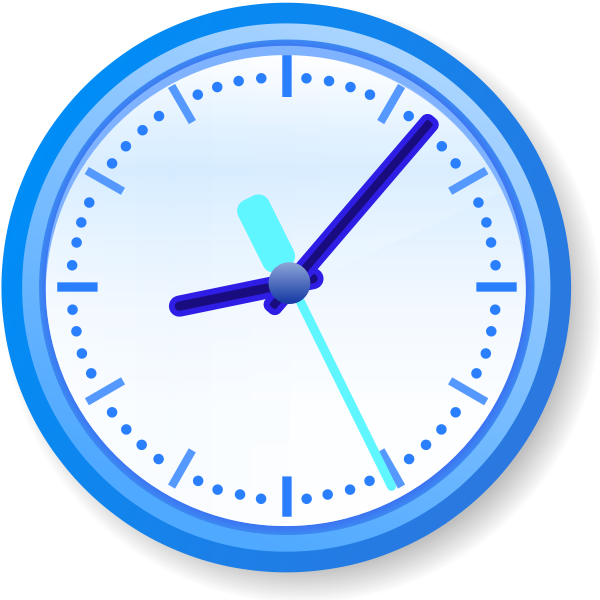   Female Genital Mutilation                             No 27, January 2019                                              V1. 14/01/19